Complete EITHER page 4 OR page 5List of images submitted in support of application for:The Bridget Riley FellowshipName of candidate: ...........................................................................................................................................You should submit up to ten images of at least five pieces of your recent work. You should take note of the aims of this particular Fellowship when you select the images. They should be saved in RGB JPEG digital file format, at a screen-based resolution of 72 dpi, with ideal dimensions of 1024 × 768 pixels. The files should be named as follows: first four letters of your surname, first letter of your first name, number corresponding to the image list (e.g. Gill Clark’s third image — clarg03).No images in excess of this number will be examined. 																			End of page 4Complete EITHER page 4 OR page 5Show-reel submitted in support of application for:The Bridget Riley FellowshipName of candidate: ...........................................................................................................................................You should submit one show-reel of your recent work, lasting in total a maximum of five minutes. You should take note of the aims of the Fellowship when you select the work. The following file formats will be accepted: .mov, .mp4, .qt and .vob. When sending the file by a sharing service, please ensure the message includes your name, surname and postcode; and that the file name includes your surname.If you feel that it is important that you show some images in addition to film, video and/or performance work, you may include some still images on the showreel, but should reduce the length of the moving image section of the show-reel (each still image counting as 30 seconds).The viewing of this show-reel will be strictly limited to a maximum of five minutes. 																				End of page 5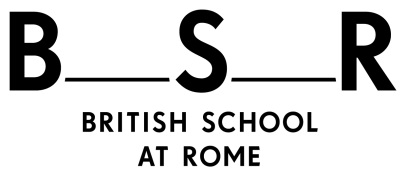 Office use onlyOffice use onlyOffice use onlyOffice use onlyOffice use onlyOffice use onlyFeeFeeWorkWorkI / SWFormThe Bridget Riley Fellowship 2022–3The Bridget Riley Fellowship 2022–3The Bridget Riley Fellowship 2022–3The Bridget Riley Fellowship 2022–3The Bridget Riley Fellowship 2022–3The Bridget Riley Fellowship 2022–3The Bridget Riley Fellowship 2022–3The Bridget Riley Fellowship 2022–3The Bridget Riley Fellowship 2022–3The Bridget Riley Fellowship 2022–3The Bridget Riley Fellowship 2022–3The Bridget Riley Fellowship 2022–3The Bridget Riley Fellowship 2022–3The Bridget Riley Fellowship 2022–3The Bridget Riley Fellowship 2022–3The Bridget Riley Fellowship 2022–3The Bridget Riley Fellowship 2022–3The Bridget Riley Fellowship 2022–3The Bridget Riley Fellowship 2022–3THE APPLICATION FORM SHOULD BE SENT ELECTRONICALLY AS A WORD DOCUMENT OR PDF TO londonoffice@bsrome.it  TO ARRIVE NO LATER THAN WEDNESDAY 23 MARCH 2022.Please ensure that the pagination matches the indicators for the end of each page. The form is available as a Word document at https://bsr.ac.uk/visual-arts/. Please also complete and return the separate monitoring form.You may, if eligible, also apply for the Ampersand Foundation Fellowship  (for which a separate application is required), and pay just one entry fee. This fee would also cover any other residencies for this year announced at a later date.THE APPLICATION FORM SHOULD BE SENT ELECTRONICALLY AS A WORD DOCUMENT OR PDF TO londonoffice@bsrome.it  TO ARRIVE NO LATER THAN WEDNESDAY 23 MARCH 2022.Please ensure that the pagination matches the indicators for the end of each page. The form is available as a Word document at https://bsr.ac.uk/visual-arts/. Please also complete and return the separate monitoring form.You may, if eligible, also apply for the Ampersand Foundation Fellowship  (for which a separate application is required), and pay just one entry fee. This fee would also cover any other residencies for this year announced at a later date.THE APPLICATION FORM SHOULD BE SENT ELECTRONICALLY AS A WORD DOCUMENT OR PDF TO londonoffice@bsrome.it  TO ARRIVE NO LATER THAN WEDNESDAY 23 MARCH 2022.Please ensure that the pagination matches the indicators for the end of each page. The form is available as a Word document at https://bsr.ac.uk/visual-arts/. Please also complete and return the separate monitoring form.You may, if eligible, also apply for the Ampersand Foundation Fellowship  (for which a separate application is required), and pay just one entry fee. This fee would also cover any other residencies for this year announced at a later date.THE APPLICATION FORM SHOULD BE SENT ELECTRONICALLY AS A WORD DOCUMENT OR PDF TO londonoffice@bsrome.it  TO ARRIVE NO LATER THAN WEDNESDAY 23 MARCH 2022.Please ensure that the pagination matches the indicators for the end of each page. The form is available as a Word document at https://bsr.ac.uk/visual-arts/. Please also complete and return the separate monitoring form.You may, if eligible, also apply for the Ampersand Foundation Fellowship  (for which a separate application is required), and pay just one entry fee. This fee would also cover any other residencies for this year announced at a later date.THE APPLICATION FORM SHOULD BE SENT ELECTRONICALLY AS A WORD DOCUMENT OR PDF TO londonoffice@bsrome.it  TO ARRIVE NO LATER THAN WEDNESDAY 23 MARCH 2022.Please ensure that the pagination matches the indicators for the end of each page. The form is available as a Word document at https://bsr.ac.uk/visual-arts/. Please also complete and return the separate monitoring form.You may, if eligible, also apply for the Ampersand Foundation Fellowship  (for which a separate application is required), and pay just one entry fee. This fee would also cover any other residencies for this year announced at a later date.THE APPLICATION FORM SHOULD BE SENT ELECTRONICALLY AS A WORD DOCUMENT OR PDF TO londonoffice@bsrome.it  TO ARRIVE NO LATER THAN WEDNESDAY 23 MARCH 2022.Please ensure that the pagination matches the indicators for the end of each page. The form is available as a Word document at https://bsr.ac.uk/visual-arts/. Please also complete and return the separate monitoring form.You may, if eligible, also apply for the Ampersand Foundation Fellowship  (for which a separate application is required), and pay just one entry fee. This fee would also cover any other residencies for this year announced at a later date.THE APPLICATION FORM SHOULD BE SENT ELECTRONICALLY AS A WORD DOCUMENT OR PDF TO londonoffice@bsrome.it  TO ARRIVE NO LATER THAN WEDNESDAY 23 MARCH 2022.Please ensure that the pagination matches the indicators for the end of each page. The form is available as a Word document at https://bsr.ac.uk/visual-arts/. Please also complete and return the separate monitoring form.You may, if eligible, also apply for the Ampersand Foundation Fellowship  (for which a separate application is required), and pay just one entry fee. This fee would also cover any other residencies for this year announced at a later date.THE APPLICATION FORM SHOULD BE SENT ELECTRONICALLY AS A WORD DOCUMENT OR PDF TO londonoffice@bsrome.it  TO ARRIVE NO LATER THAN WEDNESDAY 23 MARCH 2022.Please ensure that the pagination matches the indicators for the end of each page. The form is available as a Word document at https://bsr.ac.uk/visual-arts/. Please also complete and return the separate monitoring form.You may, if eligible, also apply for the Ampersand Foundation Fellowship  (for which a separate application is required), and pay just one entry fee. This fee would also cover any other residencies for this year announced at a later date.THE APPLICATION FORM SHOULD BE SENT ELECTRONICALLY AS A WORD DOCUMENT OR PDF TO londonoffice@bsrome.it  TO ARRIVE NO LATER THAN WEDNESDAY 23 MARCH 2022.Please ensure that the pagination matches the indicators for the end of each page. The form is available as a Word document at https://bsr.ac.uk/visual-arts/. Please also complete and return the separate monitoring form.You may, if eligible, also apply for the Ampersand Foundation Fellowship  (for which a separate application is required), and pay just one entry fee. This fee would also cover any other residencies for this year announced at a later date.THE APPLICATION FORM SHOULD BE SENT ELECTRONICALLY AS A WORD DOCUMENT OR PDF TO londonoffice@bsrome.it  TO ARRIVE NO LATER THAN WEDNESDAY 23 MARCH 2022.Please ensure that the pagination matches the indicators for the end of each page. The form is available as a Word document at https://bsr.ac.uk/visual-arts/. Please also complete and return the separate monitoring form.You may, if eligible, also apply for the Ampersand Foundation Fellowship  (for which a separate application is required), and pay just one entry fee. This fee would also cover any other residencies for this year announced at a later date.THE APPLICATION FORM SHOULD BE SENT ELECTRONICALLY AS A WORD DOCUMENT OR PDF TO londonoffice@bsrome.it  TO ARRIVE NO LATER THAN WEDNESDAY 23 MARCH 2022.Please ensure that the pagination matches the indicators for the end of each page. The form is available as a Word document at https://bsr.ac.uk/visual-arts/. Please also complete and return the separate monitoring form.You may, if eligible, also apply for the Ampersand Foundation Fellowship  (for which a separate application is required), and pay just one entry fee. This fee would also cover any other residencies for this year announced at a later date.THE APPLICATION FORM SHOULD BE SENT ELECTRONICALLY AS A WORD DOCUMENT OR PDF TO londonoffice@bsrome.it  TO ARRIVE NO LATER THAN WEDNESDAY 23 MARCH 2022.Please ensure that the pagination matches the indicators for the end of each page. The form is available as a Word document at https://bsr.ac.uk/visual-arts/. Please also complete and return the separate monitoring form.You may, if eligible, also apply for the Ampersand Foundation Fellowship  (for which a separate application is required), and pay just one entry fee. This fee would also cover any other residencies for this year announced at a later date.THE APPLICATION FORM SHOULD BE SENT ELECTRONICALLY AS A WORD DOCUMENT OR PDF TO londonoffice@bsrome.it  TO ARRIVE NO LATER THAN WEDNESDAY 23 MARCH 2022.Please ensure that the pagination matches the indicators for the end of each page. The form is available as a Word document at https://bsr.ac.uk/visual-arts/. Please also complete and return the separate monitoring form.You may, if eligible, also apply for the Ampersand Foundation Fellowship  (for which a separate application is required), and pay just one entry fee. This fee would also cover any other residencies for this year announced at a later date.THE APPLICATION FORM SHOULD BE SENT ELECTRONICALLY AS A WORD DOCUMENT OR PDF TO londonoffice@bsrome.it  TO ARRIVE NO LATER THAN WEDNESDAY 23 MARCH 2022.Please ensure that the pagination matches the indicators for the end of each page. The form is available as a Word document at https://bsr.ac.uk/visual-arts/. Please also complete and return the separate monitoring form.You may, if eligible, also apply for the Ampersand Foundation Fellowship  (for which a separate application is required), and pay just one entry fee. This fee would also cover any other residencies for this year announced at a later date.THE APPLICATION FORM SHOULD BE SENT ELECTRONICALLY AS A WORD DOCUMENT OR PDF TO londonoffice@bsrome.it  TO ARRIVE NO LATER THAN WEDNESDAY 23 MARCH 2022.Please ensure that the pagination matches the indicators for the end of each page. The form is available as a Word document at https://bsr.ac.uk/visual-arts/. Please also complete and return the separate monitoring form.You may, if eligible, also apply for the Ampersand Foundation Fellowship  (for which a separate application is required), and pay just one entry fee. This fee would also cover any other residencies for this year announced at a later date.THE APPLICATION FORM SHOULD BE SENT ELECTRONICALLY AS A WORD DOCUMENT OR PDF TO londonoffice@bsrome.it  TO ARRIVE NO LATER THAN WEDNESDAY 23 MARCH 2022.Please ensure that the pagination matches the indicators for the end of each page. The form is available as a Word document at https://bsr.ac.uk/visual-arts/. Please also complete and return the separate monitoring form.You may, if eligible, also apply for the Ampersand Foundation Fellowship  (for which a separate application is required), and pay just one entry fee. This fee would also cover any other residencies for this year announced at a later date.THE APPLICATION FORM SHOULD BE SENT ELECTRONICALLY AS A WORD DOCUMENT OR PDF TO londonoffice@bsrome.it  TO ARRIVE NO LATER THAN WEDNESDAY 23 MARCH 2022.Please ensure that the pagination matches the indicators for the end of each page. The form is available as a Word document at https://bsr.ac.uk/visual-arts/. Please also complete and return the separate monitoring form.You may, if eligible, also apply for the Ampersand Foundation Fellowship  (for which a separate application is required), and pay just one entry fee. This fee would also cover any other residencies for this year announced at a later date.THE APPLICATION FORM SHOULD BE SENT ELECTRONICALLY AS A WORD DOCUMENT OR PDF TO londonoffice@bsrome.it  TO ARRIVE NO LATER THAN WEDNESDAY 23 MARCH 2022.Please ensure that the pagination matches the indicators for the end of each page. The form is available as a Word document at https://bsr.ac.uk/visual-arts/. Please also complete and return the separate monitoring form.You may, if eligible, also apply for the Ampersand Foundation Fellowship  (for which a separate application is required), and pay just one entry fee. This fee would also cover any other residencies for this year announced at a later date.THE APPLICATION FORM SHOULD BE SENT ELECTRONICALLY AS A WORD DOCUMENT OR PDF TO londonoffice@bsrome.it  TO ARRIVE NO LATER THAN WEDNESDAY 23 MARCH 2022.Please ensure that the pagination matches the indicators for the end of each page. The form is available as a Word document at https://bsr.ac.uk/visual-arts/. Please also complete and return the separate monitoring form.You may, if eligible, also apply for the Ampersand Foundation Fellowship  (for which a separate application is required), and pay just one entry fee. This fee would also cover any other residencies for this year announced at a later date.1.Name2.2.AddressAddressAddress3.Tel.4.E-mail5.(a) Nationality(a) Nationality(a) Nationality(b)  If you are not a British or Commonwealth citizen, give country/countries of residence + dates since 1 March 2019(b)  If you are not a British or Commonwealth citizen, give country/countries of residence + dates since 1 March 2019(b)  If you are not a British or Commonwealth citizen, give country/countries of residence + dates since 1 March 2019(b)  If you are not a British or Commonwealth citizen, give country/countries of residence + dates since 1 March 2019(b)  If you are not a British or Commonwealth citizen, give country/countries of residence + dates since 1 March 2019(b)  If you are not a British or Commonwealth citizen, give country/countries of residence + dates since 1 March 2019(b)  If you are not a British or Commonwealth citizen, give country/countries of residence + dates since 1 March 2019(b)  If you are not a British or Commonwealth citizen, give country/countries of residence + dates since 1 March 2019(b)  If you are not a British or Commonwealth citizen, give country/countries of residence + dates since 1 March 2019(b)  If you are not a British or Commonwealth citizen, give country/countries of residence + dates since 1 March 2019(b)  If you are not a British or Commonwealth citizen, give country/countries of residence + dates since 1 March 2019(b)  If you are not a British or Commonwealth citizen, give country/countries of residence + dates since 1 March 2019(b)  If you are not a British or Commonwealth citizen, give country/countries of residence + dates since 1 March 2019(b)  If you are not a British or Commonwealth citizen, give country/countries of residence + dates since 1 March 2019(b)  If you are not a British or Commonwealth citizen, give country/countries of residence + dates since 1 March 2019(b)  If you are not a British or Commonwealth citizen, give country/countries of residence + dates since 1 March 2019(b)  If you are not a British or Commonwealth citizen, give country/countries of residence + dates since 1 March 2019(b)  If you are not a British or Commonwealth citizen, give country/countries of residence + dates since 1 March 20196.Present OccupationPresent OccupationPresent OccupationPresent OccupationPresent OccupationPresent OccupationPresent OccupationPresent OccupationPresent OccupationPresent OccupationPresent OccupationPresent OccupationPresent OccupationPresent OccupationPresent OccupationPresent OccupationPresent OccupationPresent Occupation7.Further and Higher Education (College/University, Dates, Qualifications (with grades))Further and Higher Education (College/University, Dates, Qualifications (with grades))Further and Higher Education (College/University, Dates, Qualifications (with grades))Further and Higher Education (College/University, Dates, Qualifications (with grades))Further and Higher Education (College/University, Dates, Qualifications (with grades))Further and Higher Education (College/University, Dates, Qualifications (with grades))Further and Higher Education (College/University, Dates, Qualifications (with grades))Further and Higher Education (College/University, Dates, Qualifications (with grades))Further and Higher Education (College/University, Dates, Qualifications (with grades))Further and Higher Education (College/University, Dates, Qualifications (with grades))Further and Higher Education (College/University, Dates, Qualifications (with grades))Further and Higher Education (College/University, Dates, Qualifications (with grades))Further and Higher Education (College/University, Dates, Qualifications (with grades))Further and Higher Education (College/University, Dates, Qualifications (with grades))Further and Higher Education (College/University, Dates, Qualifications (with grades))Further and Higher Education (College/University, Dates, Qualifications (with grades))Further and Higher Education (College/University, Dates, Qualifications (with grades))Further and Higher Education (College/University, Dates, Qualifications (with grades))8.ExhibitionsGive details of exhibitions where your work has been shown publicly other than as part of any courses in question 7. If there is not sufficient space to list all your exhibitions, please limit yourself to selected exhibitions. Do not attach extra sheets.ExhibitionsGive details of exhibitions where your work has been shown publicly other than as part of any courses in question 7. If there is not sufficient space to list all your exhibitions, please limit yourself to selected exhibitions. Do not attach extra sheets.ExhibitionsGive details of exhibitions where your work has been shown publicly other than as part of any courses in question 7. If there is not sufficient space to list all your exhibitions, please limit yourself to selected exhibitions. Do not attach extra sheets.ExhibitionsGive details of exhibitions where your work has been shown publicly other than as part of any courses in question 7. If there is not sufficient space to list all your exhibitions, please limit yourself to selected exhibitions. Do not attach extra sheets.ExhibitionsGive details of exhibitions where your work has been shown publicly other than as part of any courses in question 7. If there is not sufficient space to list all your exhibitions, please limit yourself to selected exhibitions. Do not attach extra sheets.ExhibitionsGive details of exhibitions where your work has been shown publicly other than as part of any courses in question 7. If there is not sufficient space to list all your exhibitions, please limit yourself to selected exhibitions. Do not attach extra sheets.ExhibitionsGive details of exhibitions where your work has been shown publicly other than as part of any courses in question 7. If there is not sufficient space to list all your exhibitions, please limit yourself to selected exhibitions. Do not attach extra sheets.ExhibitionsGive details of exhibitions where your work has been shown publicly other than as part of any courses in question 7. If there is not sufficient space to list all your exhibitions, please limit yourself to selected exhibitions. Do not attach extra sheets.ExhibitionsGive details of exhibitions where your work has been shown publicly other than as part of any courses in question 7. If there is not sufficient space to list all your exhibitions, please limit yourself to selected exhibitions. Do not attach extra sheets.ExhibitionsGive details of exhibitions where your work has been shown publicly other than as part of any courses in question 7. If there is not sufficient space to list all your exhibitions, please limit yourself to selected exhibitions. Do not attach extra sheets.ExhibitionsGive details of exhibitions where your work has been shown publicly other than as part of any courses in question 7. If there is not sufficient space to list all your exhibitions, please limit yourself to selected exhibitions. Do not attach extra sheets.ExhibitionsGive details of exhibitions where your work has been shown publicly other than as part of any courses in question 7. If there is not sufficient space to list all your exhibitions, please limit yourself to selected exhibitions. Do not attach extra sheets.ExhibitionsGive details of exhibitions where your work has been shown publicly other than as part of any courses in question 7. If there is not sufficient space to list all your exhibitions, please limit yourself to selected exhibitions. Do not attach extra sheets.ExhibitionsGive details of exhibitions where your work has been shown publicly other than as part of any courses in question 7. If there is not sufficient space to list all your exhibitions, please limit yourself to selected exhibitions. Do not attach extra sheets.ExhibitionsGive details of exhibitions where your work has been shown publicly other than as part of any courses in question 7. If there is not sufficient space to list all your exhibitions, please limit yourself to selected exhibitions. Do not attach extra sheets.ExhibitionsGive details of exhibitions where your work has been shown publicly other than as part of any courses in question 7. If there is not sufficient space to list all your exhibitions, please limit yourself to selected exhibitions. Do not attach extra sheets.ExhibitionsGive details of exhibitions where your work has been shown publicly other than as part of any courses in question 7. If there is not sufficient space to list all your exhibitions, please limit yourself to selected exhibitions. Do not attach extra sheets.ExhibitionsGive details of exhibitions where your work has been shown publicly other than as part of any courses in question 7. If there is not sufficient space to list all your exhibitions, please limit yourself to selected exhibitions. Do not attach extra sheets.9.Awards, Prizes and PublicationsAwards, Prizes and PublicationsAwards, Prizes and PublicationsAwards, Prizes and PublicationsAwards, Prizes and PublicationsAwards, Prizes and PublicationsAwards, Prizes and PublicationsAwards, Prizes and PublicationsAwards, Prizes and PublicationsAwards, Prizes and PublicationsAwards, Prizes and PublicationsAwards, Prizes and PublicationsAwards, Prizes and PublicationsAwards, Prizes and PublicationsAwards, Prizes and PublicationsAwards, Prizes and PublicationsAwards, Prizes and PublicationsAwards, Prizes and PublicationsEnd of page 1End of page 1End of page 1End of page 1End of page 1End of page 1End of page 1End of page 1End of page 1End of page 1End of page 1End of page 1End of page 1End of page 1End of page 1End of page 1End of page 1End of page 1End of page 110.Professional ExperienceProfessional ExperienceProfessional ExperienceProfessional ExperienceProfessional ExperienceProfessional ExperienceProfessional ExperienceProfessional ExperienceProfessional ExperienceProfessional ExperienceProfessional ExperienceProfessional ExperienceProfessional ExperienceProfessional ExperienceProfessional ExperienceProfessional ExperienceProfessional ExperienceProfessional Experience11.Can you speak and/or read Italian?Can you speak and/or read Italian?Can you speak and/or read Italian?Can you speak and/or read Italian?Can you speak and/or read Italian?Can you speak and/or read Italian?Can you speak and/or read Italian?Can you speak and/or read Italian?Can you speak and/or read Italian?Can you speak and/or read Italian?Can you speak and/or read Italian?Can you speak and/or read Italian?Can you speak and/or read Italian?Can you speak and/or read Italian?Can you speak and/or read Italian?Can you speak and/or read Italian?Can you speak and/or read Italian?Can you speak and/or read Italian?12.Have you already visited Rome or Italy? If so, please give details. Have you already visited Rome or Italy? If so, please give details. Have you already visited Rome or Italy? If so, please give details. Have you already visited Rome or Italy? If so, please give details. Have you already visited Rome or Italy? If so, please give details. Have you already visited Rome or Italy? If so, please give details. Have you already visited Rome or Italy? If so, please give details. Have you already visited Rome or Italy? If so, please give details. Have you already visited Rome or Italy? If so, please give details. Have you already visited Rome or Italy? If so, please give details. Have you already visited Rome or Italy? If so, please give details. Have you already visited Rome or Italy? If so, please give details. Have you already visited Rome or Italy? If so, please give details. Have you already visited Rome or Italy? If so, please give details. Have you already visited Rome or Italy? If so, please give details. Have you already visited Rome or Italy? If so, please give details. Have you already visited Rome or Italy? If so, please give details. Have you already visited Rome or Italy? If so, please give details. 13.Where did you hear about the Fellowship?Where did you hear about the Fellowship?Where did you hear about the Fellowship?Where did you hear about the Fellowship?Where did you hear about the Fellowship?Where did you hear about the Fellowship?Where did you hear about the Fellowship?Where did you hear about the Fellowship?Where did you hear about the Fellowship?Where did you hear about the Fellowship?Where did you hear about the Fellowship?Where did you hear about the Fellowship?Where did you hear about the Fellowship?Where did you hear about the Fellowship?Where did you hear about the Fellowship?Where did you hear about the Fellowship?Where did you hear about the Fellowship?Where did you hear about the Fellowship? 14.Names, postal addresses, telephone numbers and e-mail addresses of two referees who are familiar with you and your work, and who have agreed to provide a reference if requested.  (References will be taken up only for short-listed applicants.)Names, postal addresses, telephone numbers and e-mail addresses of two referees who are familiar with you and your work, and who have agreed to provide a reference if requested.  (References will be taken up only for short-listed applicants.)Names, postal addresses, telephone numbers and e-mail addresses of two referees who are familiar with you and your work, and who have agreed to provide a reference if requested.  (References will be taken up only for short-listed applicants.)Names, postal addresses, telephone numbers and e-mail addresses of two referees who are familiar with you and your work, and who have agreed to provide a reference if requested.  (References will be taken up only for short-listed applicants.)Names, postal addresses, telephone numbers and e-mail addresses of two referees who are familiar with you and your work, and who have agreed to provide a reference if requested.  (References will be taken up only for short-listed applicants.)Names, postal addresses, telephone numbers and e-mail addresses of two referees who are familiar with you and your work, and who have agreed to provide a reference if requested.  (References will be taken up only for short-listed applicants.)Names, postal addresses, telephone numbers and e-mail addresses of two referees who are familiar with you and your work, and who have agreed to provide a reference if requested.  (References will be taken up only for short-listed applicants.)Names, postal addresses, telephone numbers and e-mail addresses of two referees who are familiar with you and your work, and who have agreed to provide a reference if requested.  (References will be taken up only for short-listed applicants.)Names, postal addresses, telephone numbers and e-mail addresses of two referees who are familiar with you and your work, and who have agreed to provide a reference if requested.  (References will be taken up only for short-listed applicants.)Names, postal addresses, telephone numbers and e-mail addresses of two referees who are familiar with you and your work, and who have agreed to provide a reference if requested.  (References will be taken up only for short-listed applicants.)Names, postal addresses, telephone numbers and e-mail addresses of two referees who are familiar with you and your work, and who have agreed to provide a reference if requested.  (References will be taken up only for short-listed applicants.)Names, postal addresses, telephone numbers and e-mail addresses of two referees who are familiar with you and your work, and who have agreed to provide a reference if requested.  (References will be taken up only for short-listed applicants.)Names, postal addresses, telephone numbers and e-mail addresses of two referees who are familiar with you and your work, and who have agreed to provide a reference if requested.  (References will be taken up only for short-listed applicants.)Names, postal addresses, telephone numbers and e-mail addresses of two referees who are familiar with you and your work, and who have agreed to provide a reference if requested.  (References will be taken up only for short-listed applicants.)Names, postal addresses, telephone numbers and e-mail addresses of two referees who are familiar with you and your work, and who have agreed to provide a reference if requested.  (References will be taken up only for short-listed applicants.)Names, postal addresses, telephone numbers and e-mail addresses of two referees who are familiar with you and your work, and who have agreed to provide a reference if requested.  (References will be taken up only for short-listed applicants.)Names, postal addresses, telephone numbers and e-mail addresses of two referees who are familiar with you and your work, and who have agreed to provide a reference if requested.  (References will be taken up only for short-listed applicants.)Names, postal addresses, telephone numbers and e-mail addresses of two referees who are familiar with you and your work, and who have agreed to provide a reference if requested.  (References will be taken up only for short-listed applicants.)1.1.1.1.1.1.1.2.2.2.2.2.2.2.2.2.NameNameAddressAddressTelephoneTelephoneE-mailE-mail15.An entry fee is payable.  It is your responsibility to ensure that you have read the eligibility criteria carefully: the entry fee is non-refundable.I have made a payment through the PayPal link on our website: https://bsr.ac.uk/application-fee-form/?d=102   (N.B. you do not need to have a PayPal account to do this.)You must insert your full name and the postcode as given for question 2 before clicking on the Pay Now button.An entry fee is payable.  It is your responsibility to ensure that you have read the eligibility criteria carefully: the entry fee is non-refundable.I have made a payment through the PayPal link on our website: https://bsr.ac.uk/application-fee-form/?d=102   (N.B. you do not need to have a PayPal account to do this.)You must insert your full name and the postcode as given for question 2 before clicking on the Pay Now button.An entry fee is payable.  It is your responsibility to ensure that you have read the eligibility criteria carefully: the entry fee is non-refundable.I have made a payment through the PayPal link on our website: https://bsr.ac.uk/application-fee-form/?d=102   (N.B. you do not need to have a PayPal account to do this.)You must insert your full name and the postcode as given for question 2 before clicking on the Pay Now button.An entry fee is payable.  It is your responsibility to ensure that you have read the eligibility criteria carefully: the entry fee is non-refundable.I have made a payment through the PayPal link on our website: https://bsr.ac.uk/application-fee-form/?d=102   (N.B. you do not need to have a PayPal account to do this.)You must insert your full name and the postcode as given for question 2 before clicking on the Pay Now button.An entry fee is payable.  It is your responsibility to ensure that you have read the eligibility criteria carefully: the entry fee is non-refundable.I have made a payment through the PayPal link on our website: https://bsr.ac.uk/application-fee-form/?d=102   (N.B. you do not need to have a PayPal account to do this.)You must insert your full name and the postcode as given for question 2 before clicking on the Pay Now button.An entry fee is payable.  It is your responsibility to ensure that you have read the eligibility criteria carefully: the entry fee is non-refundable.I have made a payment through the PayPal link on our website: https://bsr.ac.uk/application-fee-form/?d=102   (N.B. you do not need to have a PayPal account to do this.)You must insert your full name and the postcode as given for question 2 before clicking on the Pay Now button.An entry fee is payable.  It is your responsibility to ensure that you have read the eligibility criteria carefully: the entry fee is non-refundable.I have made a payment through the PayPal link on our website: https://bsr.ac.uk/application-fee-form/?d=102   (N.B. you do not need to have a PayPal account to do this.)You must insert your full name and the postcode as given for question 2 before clicking on the Pay Now button.An entry fee is payable.  It is your responsibility to ensure that you have read the eligibility criteria carefully: the entry fee is non-refundable.I have made a payment through the PayPal link on our website: https://bsr.ac.uk/application-fee-form/?d=102   (N.B. you do not need to have a PayPal account to do this.)You must insert your full name and the postcode as given for question 2 before clicking on the Pay Now button.An entry fee is payable.  It is your responsibility to ensure that you have read the eligibility criteria carefully: the entry fee is non-refundable.I have made a payment through the PayPal link on our website: https://bsr.ac.uk/application-fee-form/?d=102   (N.B. you do not need to have a PayPal account to do this.)You must insert your full name and the postcode as given for question 2 before clicking on the Pay Now button.An entry fee is payable.  It is your responsibility to ensure that you have read the eligibility criteria carefully: the entry fee is non-refundable.I have made a payment through the PayPal link on our website: https://bsr.ac.uk/application-fee-form/?d=102   (N.B. you do not need to have a PayPal account to do this.)You must insert your full name and the postcode as given for question 2 before clicking on the Pay Now button.An entry fee is payable.  It is your responsibility to ensure that you have read the eligibility criteria carefully: the entry fee is non-refundable.I have made a payment through the PayPal link on our website: https://bsr.ac.uk/application-fee-form/?d=102   (N.B. you do not need to have a PayPal account to do this.)You must insert your full name and the postcode as given for question 2 before clicking on the Pay Now button.An entry fee is payable.  It is your responsibility to ensure that you have read the eligibility criteria carefully: the entry fee is non-refundable.I have made a payment through the PayPal link on our website: https://bsr.ac.uk/application-fee-form/?d=102   (N.B. you do not need to have a PayPal account to do this.)You must insert your full name and the postcode as given for question 2 before clicking on the Pay Now button.An entry fee is payable.  It is your responsibility to ensure that you have read the eligibility criteria carefully: the entry fee is non-refundable.I have made a payment through the PayPal link on our website: https://bsr.ac.uk/application-fee-form/?d=102   (N.B. you do not need to have a PayPal account to do this.)You must insert your full name and the postcode as given for question 2 before clicking on the Pay Now button.An entry fee is payable.  It is your responsibility to ensure that you have read the eligibility criteria carefully: the entry fee is non-refundable.I have made a payment through the PayPal link on our website: https://bsr.ac.uk/application-fee-form/?d=102   (N.B. you do not need to have a PayPal account to do this.)You must insert your full name and the postcode as given for question 2 before clicking on the Pay Now button.An entry fee is payable.  It is your responsibility to ensure that you have read the eligibility criteria carefully: the entry fee is non-refundable.I have made a payment through the PayPal link on our website: https://bsr.ac.uk/application-fee-form/?d=102   (N.B. you do not need to have a PayPal account to do this.)You must insert your full name and the postcode as given for question 2 before clicking on the Pay Now button.An entry fee is payable.  It is your responsibility to ensure that you have read the eligibility criteria carefully: the entry fee is non-refundable.I have made a payment through the PayPal link on our website: https://bsr.ac.uk/application-fee-form/?d=102   (N.B. you do not need to have a PayPal account to do this.)You must insert your full name and the postcode as given for question 2 before clicking on the Pay Now button.ORORI have also applied already for the 2021–2 Augusta Scholarship have paid the fee with that application (in which case no further entry fee is required)I have also applied already for the 2021–2 Augusta Scholarship have paid the fee with that application (in which case no further entry fee is required)I have also applied already for the 2021–2 Augusta Scholarship have paid the fee with that application (in which case no further entry fee is required)I have also applied already for the 2021–2 Augusta Scholarship have paid the fee with that application (in which case no further entry fee is required)I have also applied already for the 2021–2 Augusta Scholarship have paid the fee with that application (in which case no further entry fee is required)I have also applied already for the 2021–2 Augusta Scholarship have paid the fee with that application (in which case no further entry fee is required)I have also applied already for the 2021–2 Augusta Scholarship have paid the fee with that application (in which case no further entry fee is required)I have also applied already for the 2021–2 Augusta Scholarship have paid the fee with that application (in which case no further entry fee is required)I have also applied already for the 2021–2 Augusta Scholarship have paid the fee with that application (in which case no further entry fee is required)I have also applied already for the 2021–2 Augusta Scholarship have paid the fee with that application (in which case no further entry fee is required)I have also applied already for the 2021–2 Augusta Scholarship have paid the fee with that application (in which case no further entry fee is required)I have also applied already for the 2021–2 Augusta Scholarship have paid the fee with that application (in which case no further entry fee is required)I have also applied already for the 2021–2 Augusta Scholarship have paid the fee with that application (in which case no further entry fee is required)I have also applied already for the 2021–2 Augusta Scholarship have paid the fee with that application (in which case no further entry fee is required)I have also applied already for the 2021–2 Augusta Scholarship have paid the fee with that application (in which case no further entry fee is required)I have also applied already for the 2021–2 Augusta Scholarship have paid the fee with that application (in which case no further entry fee is required)16.I am sending by WeTransfer (or similar file share service) images of work or a show-reel, as detailed on the form on page 4 OR 5, to arrive no later than the closing date. The file(s) should be transferred to londonoffice@bsrome.it. In the message you must include your name, surname and postcode.I am sending by WeTransfer (or similar file share service) images of work or a show-reel, as detailed on the form on page 4 OR 5, to arrive no later than the closing date. The file(s) should be transferred to londonoffice@bsrome.it. In the message you must include your name, surname and postcode.I am sending by WeTransfer (or similar file share service) images of work or a show-reel, as detailed on the form on page 4 OR 5, to arrive no later than the closing date. The file(s) should be transferred to londonoffice@bsrome.it. In the message you must include your name, surname and postcode.I am sending by WeTransfer (or similar file share service) images of work or a show-reel, as detailed on the form on page 4 OR 5, to arrive no later than the closing date. The file(s) should be transferred to londonoffice@bsrome.it. In the message you must include your name, surname and postcode.I am sending by WeTransfer (or similar file share service) images of work or a show-reel, as detailed on the form on page 4 OR 5, to arrive no later than the closing date. The file(s) should be transferred to londonoffice@bsrome.it. In the message you must include your name, surname and postcode.I am sending by WeTransfer (or similar file share service) images of work or a show-reel, as detailed on the form on page 4 OR 5, to arrive no later than the closing date. The file(s) should be transferred to londonoffice@bsrome.it. In the message you must include your name, surname and postcode.I am sending by WeTransfer (or similar file share service) images of work or a show-reel, as detailed on the form on page 4 OR 5, to arrive no later than the closing date. The file(s) should be transferred to londonoffice@bsrome.it. In the message you must include your name, surname and postcode.I am sending by WeTransfer (or similar file share service) images of work or a show-reel, as detailed on the form on page 4 OR 5, to arrive no later than the closing date. The file(s) should be transferred to londonoffice@bsrome.it. In the message you must include your name, surname and postcode.I am sending by WeTransfer (or similar file share service) images of work or a show-reel, as detailed on the form on page 4 OR 5, to arrive no later than the closing date. The file(s) should be transferred to londonoffice@bsrome.it. In the message you must include your name, surname and postcode.I am sending by WeTransfer (or similar file share service) images of work or a show-reel, as detailed on the form on page 4 OR 5, to arrive no later than the closing date. The file(s) should be transferred to londonoffice@bsrome.it. In the message you must include your name, surname and postcode.I am sending by WeTransfer (or similar file share service) images of work or a show-reel, as detailed on the form on page 4 OR 5, to arrive no later than the closing date. The file(s) should be transferred to londonoffice@bsrome.it. In the message you must include your name, surname and postcode.I am sending by WeTransfer (or similar file share service) images of work or a show-reel, as detailed on the form on page 4 OR 5, to arrive no later than the closing date. The file(s) should be transferred to londonoffice@bsrome.it. In the message you must include your name, surname and postcode.I am sending by WeTransfer (or similar file share service) images of work or a show-reel, as detailed on the form on page 4 OR 5, to arrive no later than the closing date. The file(s) should be transferred to londonoffice@bsrome.it. In the message you must include your name, surname and postcode.I am sending by WeTransfer (or similar file share service) images of work or a show-reel, as detailed on the form on page 4 OR 5, to arrive no later than the closing date. The file(s) should be transferred to londonoffice@bsrome.it. In the message you must include your name, surname and postcode.I am sending by WeTransfer (or similar file share service) images of work or a show-reel, as detailed on the form on page 4 OR 5, to arrive no later than the closing date. The file(s) should be transferred to londonoffice@bsrome.it. In the message you must include your name, surname and postcode.I am sending by WeTransfer (or similar file share service) images of work or a show-reel, as detailed on the form on page 4 OR 5, to arrive no later than the closing date. The file(s) should be transferred to londonoffice@bsrome.it. In the message you must include your name, surname and postcode.17.I have completed and am sending as a separate file the monitoring form.I have completed and am sending as a separate file the monitoring form.I have completed and am sending as a separate file the monitoring form.I have completed and am sending as a separate file the monitoring form.I have completed and am sending as a separate file the monitoring form.I have completed and am sending as a separate file the monitoring form.I have completed and am sending as a separate file the monitoring form.I have completed and am sending as a separate file the monitoring form.I have completed and am sending as a separate file the monitoring form.I have completed and am sending as a separate file the monitoring form.I have completed and am sending as a separate file the monitoring form.I have completed and am sending as a separate file the monitoring form.I have completed and am sending as a separate file the monitoring form.I have completed and am sending as a separate file the monitoring form.I have completed and am sending as a separate file the monitoring form.I have completed and am sending as a separate file the monitoring form.18.It is anticipated that interviews will be held in May. (The date will be confirmed when we acknowledge receipt of an application, shortly after the closing date.) Interviews will normally be virtual meetings.I confirm that the information given in this application is, to the best of my knowledge, complete and accurate.Submitting this form constitutes confirmation of this and your acceptance of all the terms and conditions contained in the announcement of this Fellowship.It is anticipated that interviews will be held in May. (The date will be confirmed when we acknowledge receipt of an application, shortly after the closing date.) Interviews will normally be virtual meetings.I confirm that the information given in this application is, to the best of my knowledge, complete and accurate.Submitting this form constitutes confirmation of this and your acceptance of all the terms and conditions contained in the announcement of this Fellowship.It is anticipated that interviews will be held in May. (The date will be confirmed when we acknowledge receipt of an application, shortly after the closing date.) Interviews will normally be virtual meetings.I confirm that the information given in this application is, to the best of my knowledge, complete and accurate.Submitting this form constitutes confirmation of this and your acceptance of all the terms and conditions contained in the announcement of this Fellowship.It is anticipated that interviews will be held in May. (The date will be confirmed when we acknowledge receipt of an application, shortly after the closing date.) Interviews will normally be virtual meetings.I confirm that the information given in this application is, to the best of my knowledge, complete and accurate.Submitting this form constitutes confirmation of this and your acceptance of all the terms and conditions contained in the announcement of this Fellowship.It is anticipated that interviews will be held in May. (The date will be confirmed when we acknowledge receipt of an application, shortly after the closing date.) Interviews will normally be virtual meetings.I confirm that the information given in this application is, to the best of my knowledge, complete and accurate.Submitting this form constitutes confirmation of this and your acceptance of all the terms and conditions contained in the announcement of this Fellowship.It is anticipated that interviews will be held in May. (The date will be confirmed when we acknowledge receipt of an application, shortly after the closing date.) Interviews will normally be virtual meetings.I confirm that the information given in this application is, to the best of my knowledge, complete and accurate.Submitting this form constitutes confirmation of this and your acceptance of all the terms and conditions contained in the announcement of this Fellowship.It is anticipated that interviews will be held in May. (The date will be confirmed when we acknowledge receipt of an application, shortly after the closing date.) Interviews will normally be virtual meetings.I confirm that the information given in this application is, to the best of my knowledge, complete and accurate.Submitting this form constitutes confirmation of this and your acceptance of all the terms and conditions contained in the announcement of this Fellowship.It is anticipated that interviews will be held in May. (The date will be confirmed when we acknowledge receipt of an application, shortly after the closing date.) Interviews will normally be virtual meetings.I confirm that the information given in this application is, to the best of my knowledge, complete and accurate.Submitting this form constitutes confirmation of this and your acceptance of all the terms and conditions contained in the announcement of this Fellowship.It is anticipated that interviews will be held in May. (The date will be confirmed when we acknowledge receipt of an application, shortly after the closing date.) Interviews will normally be virtual meetings.I confirm that the information given in this application is, to the best of my knowledge, complete and accurate.Submitting this form constitutes confirmation of this and your acceptance of all the terms and conditions contained in the announcement of this Fellowship.It is anticipated that interviews will be held in May. (The date will be confirmed when we acknowledge receipt of an application, shortly after the closing date.) Interviews will normally be virtual meetings.I confirm that the information given in this application is, to the best of my knowledge, complete and accurate.Submitting this form constitutes confirmation of this and your acceptance of all the terms and conditions contained in the announcement of this Fellowship.It is anticipated that interviews will be held in May. (The date will be confirmed when we acknowledge receipt of an application, shortly after the closing date.) Interviews will normally be virtual meetings.I confirm that the information given in this application is, to the best of my knowledge, complete and accurate.Submitting this form constitutes confirmation of this and your acceptance of all the terms and conditions contained in the announcement of this Fellowship.It is anticipated that interviews will be held in May. (The date will be confirmed when we acknowledge receipt of an application, shortly after the closing date.) Interviews will normally be virtual meetings.I confirm that the information given in this application is, to the best of my knowledge, complete and accurate.Submitting this form constitutes confirmation of this and your acceptance of all the terms and conditions contained in the announcement of this Fellowship.It is anticipated that interviews will be held in May. (The date will be confirmed when we acknowledge receipt of an application, shortly after the closing date.) Interviews will normally be virtual meetings.I confirm that the information given in this application is, to the best of my knowledge, complete and accurate.Submitting this form constitutes confirmation of this and your acceptance of all the terms and conditions contained in the announcement of this Fellowship.It is anticipated that interviews will be held in May. (The date will be confirmed when we acknowledge receipt of an application, shortly after the closing date.) Interviews will normally be virtual meetings.I confirm that the information given in this application is, to the best of my knowledge, complete and accurate.Submitting this form constitutes confirmation of this and your acceptance of all the terms and conditions contained in the announcement of this Fellowship.It is anticipated that interviews will be held in May. (The date will be confirmed when we acknowledge receipt of an application, shortly after the closing date.) Interviews will normally be virtual meetings.I confirm that the information given in this application is, to the best of my knowledge, complete and accurate.Submitting this form constitutes confirmation of this and your acceptance of all the terms and conditions contained in the announcement of this Fellowship.It is anticipated that interviews will be held in May. (The date will be confirmed when we acknowledge receipt of an application, shortly after the closing date.) Interviews will normally be virtual meetings.I confirm that the information given in this application is, to the best of my knowledge, complete and accurate.Submitting this form constitutes confirmation of this and your acceptance of all the terms and conditions contained in the announcement of this Fellowship.It is anticipated that interviews will be held in May. (The date will be confirmed when we acknowledge receipt of an application, shortly after the closing date.) Interviews will normally be virtual meetings.I confirm that the information given in this application is, to the best of my knowledge, complete and accurate.Submitting this form constitutes confirmation of this and your acceptance of all the terms and conditions contained in the announcement of this Fellowship.It is anticipated that interviews will be held in May. (The date will be confirmed when we acknowledge receipt of an application, shortly after the closing date.) Interviews will normally be virtual meetings.I confirm that the information given in this application is, to the best of my knowledge, complete and accurate.Submitting this form constitutes confirmation of this and your acceptance of all the terms and conditions contained in the announcement of this Fellowship.SignatureSignature      Date      Date      Date      DateEnd of page 2End of page 2End of page 2End of page 2End of page 2End of page 2End of page 2End of page 2End of page 2End of page 2End of page 2End of page 2End of page 2End of page 2End of page 2End of page 2End of page 2End of page 2End of page 2NameNameSurnameSurname19.Why are you applying for this Fellowship and what do you expect to gain from a period spent in Italy? You should also demonstrate how you would focus on drawing and would anticipate engaging with the inter- and multidisciplinary activities of the BSR.(The maximum length is 550 words, minimum font size 10pt. Please adapt your proposal to fit the space provided: do not continue overleaf and do not attach extra sheets.)Why are you applying for this Fellowship and what do you expect to gain from a period spent in Italy? You should also demonstrate how you would focus on drawing and would anticipate engaging with the inter- and multidisciplinary activities of the BSR.(The maximum length is 550 words, minimum font size 10pt. Please adapt your proposal to fit the space provided: do not continue overleaf and do not attach extra sheets.)Why are you applying for this Fellowship and what do you expect to gain from a period spent in Italy? You should also demonstrate how you would focus on drawing and would anticipate engaging with the inter- and multidisciplinary activities of the BSR.(The maximum length is 550 words, minimum font size 10pt. Please adapt your proposal to fit the space provided: do not continue overleaf and do not attach extra sheets.)Why are you applying for this Fellowship and what do you expect to gain from a period spent in Italy? You should also demonstrate how you would focus on drawing and would anticipate engaging with the inter- and multidisciplinary activities of the BSR.(The maximum length is 550 words, minimum font size 10pt. Please adapt your proposal to fit the space provided: do not continue overleaf and do not attach extra sheets.)Why are you applying for this Fellowship and what do you expect to gain from a period spent in Italy? You should also demonstrate how you would focus on drawing and would anticipate engaging with the inter- and multidisciplinary activities of the BSR.(The maximum length is 550 words, minimum font size 10pt. Please adapt your proposal to fit the space provided: do not continue overleaf and do not attach extra sheets.)Why are you applying for this Fellowship and what do you expect to gain from a period spent in Italy? You should also demonstrate how you would focus on drawing and would anticipate engaging with the inter- and multidisciplinary activities of the BSR.(The maximum length is 550 words, minimum font size 10pt. Please adapt your proposal to fit the space provided: do not continue overleaf and do not attach extra sheets.)Why are you applying for this Fellowship and what do you expect to gain from a period spent in Italy? You should also demonstrate how you would focus on drawing and would anticipate engaging with the inter- and multidisciplinary activities of the BSR.(The maximum length is 550 words, minimum font size 10pt. Please adapt your proposal to fit the space provided: do not continue overleaf and do not attach extra sheets.)Why are you applying for this Fellowship and what do you expect to gain from a period spent in Italy? You should also demonstrate how you would focus on drawing and would anticipate engaging with the inter- and multidisciplinary activities of the BSR.(The maximum length is 550 words, minimum font size 10pt. Please adapt your proposal to fit the space provided: do not continue overleaf and do not attach extra sheets.)Why are you applying for this Fellowship and what do you expect to gain from a period spent in Italy? You should also demonstrate how you would focus on drawing and would anticipate engaging with the inter- and multidisciplinary activities of the BSR.(The maximum length is 550 words, minimum font size 10pt. Please adapt your proposal to fit the space provided: do not continue overleaf and do not attach extra sheets.)Why are you applying for this Fellowship and what do you expect to gain from a period spent in Italy? You should also demonstrate how you would focus on drawing and would anticipate engaging with the inter- and multidisciplinary activities of the BSR.(The maximum length is 550 words, minimum font size 10pt. Please adapt your proposal to fit the space provided: do not continue overleaf and do not attach extra sheets.)Why are you applying for this Fellowship and what do you expect to gain from a period spent in Italy? You should also demonstrate how you would focus on drawing and would anticipate engaging with the inter- and multidisciplinary activities of the BSR.(The maximum length is 550 words, minimum font size 10pt. Please adapt your proposal to fit the space provided: do not continue overleaf and do not attach extra sheets.)Why are you applying for this Fellowship and what do you expect to gain from a period spent in Italy? You should also demonstrate how you would focus on drawing and would anticipate engaging with the inter- and multidisciplinary activities of the BSR.(The maximum length is 550 words, minimum font size 10pt. Please adapt your proposal to fit the space provided: do not continue overleaf and do not attach extra sheets.)Why are you applying for this Fellowship and what do you expect to gain from a period spent in Italy? You should also demonstrate how you would focus on drawing and would anticipate engaging with the inter- and multidisciplinary activities of the BSR.(The maximum length is 550 words, minimum font size 10pt. Please adapt your proposal to fit the space provided: do not continue overleaf and do not attach extra sheets.)Why are you applying for this Fellowship and what do you expect to gain from a period spent in Italy? You should also demonstrate how you would focus on drawing and would anticipate engaging with the inter- and multidisciplinary activities of the BSR.(The maximum length is 550 words, minimum font size 10pt. Please adapt your proposal to fit the space provided: do not continue overleaf and do not attach extra sheets.)Why are you applying for this Fellowship and what do you expect to gain from a period spent in Italy? You should also demonstrate how you would focus on drawing and would anticipate engaging with the inter- and multidisciplinary activities of the BSR.(The maximum length is 550 words, minimum font size 10pt. Please adapt your proposal to fit the space provided: do not continue overleaf and do not attach extra sheets.)Why are you applying for this Fellowship and what do you expect to gain from a period spent in Italy? You should also demonstrate how you would focus on drawing and would anticipate engaging with the inter- and multidisciplinary activities of the BSR.(The maximum length is 550 words, minimum font size 10pt. Please adapt your proposal to fit the space provided: do not continue overleaf and do not attach extra sheets.)Why are you applying for this Fellowship and what do you expect to gain from a period spent in Italy? You should also demonstrate how you would focus on drawing and would anticipate engaging with the inter- and multidisciplinary activities of the BSR.(The maximum length is 550 words, minimum font size 10pt. Please adapt your proposal to fit the space provided: do not continue overleaf and do not attach extra sheets.)Why are you applying for this Fellowship and what do you expect to gain from a period spent in Italy? You should also demonstrate how you would focus on drawing and would anticipate engaging with the inter- and multidisciplinary activities of the BSR.(The maximum length is 550 words, minimum font size 10pt. Please adapt your proposal to fit the space provided: do not continue overleaf and do not attach extra sheets.)The BSR is registered with the Information Commissioner’s Office and adheres to the General Data Protection Registration principles. The BSR’s Privacy Policy can be viewed at http://www.bsr.ac.uk/privacy-policy. Applicants should be aware that information that they provide will be stored in electronic form. It will be provided to those who assess applications and to staff of the BSR, and will be used to compile published lists of award-holders.The BSR is registered with the Information Commissioner’s Office and adheres to the General Data Protection Registration principles. The BSR’s Privacy Policy can be viewed at http://www.bsr.ac.uk/privacy-policy. Applicants should be aware that information that they provide will be stored in electronic form. It will be provided to those who assess applications and to staff of the BSR, and will be used to compile published lists of award-holders.The BSR is registered with the Information Commissioner’s Office and adheres to the General Data Protection Registration principles. The BSR’s Privacy Policy can be viewed at http://www.bsr.ac.uk/privacy-policy. Applicants should be aware that information that they provide will be stored in electronic form. It will be provided to those who assess applications and to staff of the BSR, and will be used to compile published lists of award-holders.The BSR is registered with the Information Commissioner’s Office and adheres to the General Data Protection Registration principles. The BSR’s Privacy Policy can be viewed at http://www.bsr.ac.uk/privacy-policy. Applicants should be aware that information that they provide will be stored in electronic form. It will be provided to those who assess applications and to staff of the BSR, and will be used to compile published lists of award-holders.The BSR is registered with the Information Commissioner’s Office and adheres to the General Data Protection Registration principles. The BSR’s Privacy Policy can be viewed at http://www.bsr.ac.uk/privacy-policy. Applicants should be aware that information that they provide will be stored in electronic form. It will be provided to those who assess applications and to staff of the BSR, and will be used to compile published lists of award-holders.The BSR is registered with the Information Commissioner’s Office and adheres to the General Data Protection Registration principles. The BSR’s Privacy Policy can be viewed at http://www.bsr.ac.uk/privacy-policy. Applicants should be aware that information that they provide will be stored in electronic form. It will be provided to those who assess applications and to staff of the BSR, and will be used to compile published lists of award-holders.The BSR is registered with the Information Commissioner’s Office and adheres to the General Data Protection Registration principles. The BSR’s Privacy Policy can be viewed at http://www.bsr.ac.uk/privacy-policy. Applicants should be aware that information that they provide will be stored in electronic form. It will be provided to those who assess applications and to staff of the BSR, and will be used to compile published lists of award-holders.The BSR is registered with the Information Commissioner’s Office and adheres to the General Data Protection Registration principles. The BSR’s Privacy Policy can be viewed at http://www.bsr.ac.uk/privacy-policy. Applicants should be aware that information that they provide will be stored in electronic form. It will be provided to those who assess applications and to staff of the BSR, and will be used to compile published lists of award-holders.The BSR is registered with the Information Commissioner’s Office and adheres to the General Data Protection Registration principles. The BSR’s Privacy Policy can be viewed at http://www.bsr.ac.uk/privacy-policy. Applicants should be aware that information that they provide will be stored in electronic form. It will be provided to those who assess applications and to staff of the BSR, and will be used to compile published lists of award-holders.The BSR is registered with the Information Commissioner’s Office and adheres to the General Data Protection Registration principles. The BSR’s Privacy Policy can be viewed at http://www.bsr.ac.uk/privacy-policy. Applicants should be aware that information that they provide will be stored in electronic form. It will be provided to those who assess applications and to staff of the BSR, and will be used to compile published lists of award-holders.The BSR is registered with the Information Commissioner’s Office and adheres to the General Data Protection Registration principles. The BSR’s Privacy Policy can be viewed at http://www.bsr.ac.uk/privacy-policy. Applicants should be aware that information that they provide will be stored in electronic form. It will be provided to those who assess applications and to staff of the BSR, and will be used to compile published lists of award-holders.The BSR is registered with the Information Commissioner’s Office and adheres to the General Data Protection Registration principles. The BSR’s Privacy Policy can be viewed at http://www.bsr.ac.uk/privacy-policy. Applicants should be aware that information that they provide will be stored in electronic form. It will be provided to those who assess applications and to staff of the BSR, and will be used to compile published lists of award-holders.The BSR is registered with the Information Commissioner’s Office and adheres to the General Data Protection Registration principles. The BSR’s Privacy Policy can be viewed at http://www.bsr.ac.uk/privacy-policy. Applicants should be aware that information that they provide will be stored in electronic form. It will be provided to those who assess applications and to staff of the BSR, and will be used to compile published lists of award-holders.The BSR is registered with the Information Commissioner’s Office and adheres to the General Data Protection Registration principles. The BSR’s Privacy Policy can be viewed at http://www.bsr.ac.uk/privacy-policy. Applicants should be aware that information that they provide will be stored in electronic form. It will be provided to those who assess applications and to staff of the BSR, and will be used to compile published lists of award-holders.The BSR is registered with the Information Commissioner’s Office and adheres to the General Data Protection Registration principles. The BSR’s Privacy Policy can be viewed at http://www.bsr.ac.uk/privacy-policy. Applicants should be aware that information that they provide will be stored in electronic form. It will be provided to those who assess applications and to staff of the BSR, and will be used to compile published lists of award-holders.The BSR is registered with the Information Commissioner’s Office and adheres to the General Data Protection Registration principles. The BSR’s Privacy Policy can be viewed at http://www.bsr.ac.uk/privacy-policy. Applicants should be aware that information that they provide will be stored in electronic form. It will be provided to those who assess applications and to staff of the BSR, and will be used to compile published lists of award-holders.The BSR is registered with the Information Commissioner’s Office and adheres to the General Data Protection Registration principles. The BSR’s Privacy Policy can be viewed at http://www.bsr.ac.uk/privacy-policy. Applicants should be aware that information that they provide will be stored in electronic form. It will be provided to those who assess applications and to staff of the BSR, and will be used to compile published lists of award-holders.The BSR is registered with the Information Commissioner’s Office and adheres to the General Data Protection Registration principles. The BSR’s Privacy Policy can be viewed at http://www.bsr.ac.uk/privacy-policy. Applicants should be aware that information that they provide will be stored in electronic form. It will be provided to those who assess applications and to staff of the BSR, and will be used to compile published lists of award-holders.The BSR is registered with the Information Commissioner’s Office and adheres to the General Data Protection Registration principles. The BSR’s Privacy Policy can be viewed at http://www.bsr.ac.uk/privacy-policy. Applicants should be aware that information that they provide will be stored in electronic form. It will be provided to those who assess applications and to staff of the BSR, and will be used to compile published lists of award-holders.End of page 3End of page 3End of page 3End of page 3End of page 3End of page 3End of page 3End of page 3End of page 3End of page 3End of page 3End of page 3End of page 3End of page 3End of page 3End of page 3End of page 3End of page 3End of page 3Imageno.Title of workSize (in cm)Height        WidthSize (in cm)Height        WidthYear ofcompletionMedium  01  02  03  04  05  06  07  08  09  10Title(s) of work(s)Year of completionBrief description of the extracts in your show-reel, and details of how the extract relates to the whole work:Brief description of the extracts in your show-reel, and details of how the extract relates to the whole work: